ALLEGATO 3:DICHIARAZIONE DI AUTORIZZAZIONE E DI ESONERO RESPONSABILITA’In relazione ai corsi di guida di moto per minori con età a partire dai quattro anni, ovvero per maggiorenni, organizzati e gestiti da JUNIOR MOTO SCHOOL ASD Partita IVA 03887090987 con sede a BEDIZZOLE (BS), Via Andrea Celesti, 51 in persona del legale rappresentante Giorgio Gallinelli, nato a Milano, 01.05.1963 e residente a Bedizzole, Via Andrea Celesti, n. 51 ,con mezzi a marchio YAMAHA, nell’ambito di accordo stipulato tra la predetta JUNIOR MOTO SCHOOL ASD e YAMAHA MOTOR EUROPE N.V. – Sede Secondaria in persona del legale rappresentante pro tempore, dott. Andrea Colombi, partita IVA 08846960964, con sede in Gerno di Lesmo (MB), via Tinelli67/69, con la presente si dichiaradi autorizzare, sotto la propria responsabilità e libera volontà, la partecipazione ai predetti corsi di guida organizzati e gestiti da JUNIOR MOTO SCHOOL ASD;di essere gli unici responsabili nei confronti di JUNIOR MOTO SCHOOL ASD e di YAMAHAMOTOR EUROPE N.V. – Sede Secondaria, nonché di terzi di ogni onere e danno comunque derivante dall’uso del mezzo, garantendo la rigorosa osservanza alle indicazioni degli istruttori e, comunque, del personale specializzato autorizzato a intervenire in occasione dell’espletamento dei corsi;di sollevare e manlevare nel modo più ampio per sé medesimi e per i suoi successori ed aventi causa a qualsiasi titolo, JUNIOR MOTO SCHOOL ASD e YAMAHA MOTOR EUROPE N.V. – Sede Secondaria, da ogni e qualsiasi responsabilità, se del caso anche in sede giudiziale, per danni che dovessero derivare, a qualunque titolo, in conseguenza dell’utilizzo e, in generale, della partecipazione all’evento.Presa visione di quanto ai punti A), B) e C), DATI FIGLIO: MINORENNE	DATI GENITORI:	nella loro qualità di esercenti la responsabilità genitoriale su DATI del minore o dei minori (nome, cognome, codice fiscale, luogo e data di nascita e luogo di residenza), dichiarano di autorizzare la partecipazione del proprio figlio minore ai corsi di guida alle condizioni indicate. Luogo e Data 		firma Genitore 1firma Genitore 2In caso di assenza di uno dei genitori, il sottoscritto (dati del padre o della madre) 	, nato a 	, il 	,Residente in____________________________, via________________________________dichiara di avere informato l’altro coniuge e di aver ottenuto l’autorizzazione per quanto di cui sopra.Luogo e Data 		firma genitore che sottoscrivePER MAGGIORENNI	Presa visione di quanto ai punti A), B) e C) il sottoscrittoDichiaro, di accettare di partecipare ai corsi di guida di cui sopra alle condizioni indicate.Luogo e data,  	FIRMA	 	Allegato 4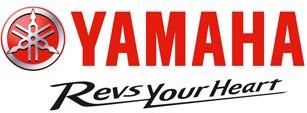   PRIVACYDocumento informativo articolo 13 Reg. UE 2016/679- GDPR - Informativa per trattamento di dati personali raccolti presso l’interessatoLe forniamo le dovute informazioni in ordine al trattamento dei dati personali forniti. Si tratta di un'informativa che è resa ai sensi dell'art. 13 della Reg. UE 2016/679 (Regolamento Europeo per la protezione dei dati personali)Dati Personali. Dati personali trattabili: «dato personale»: qualsiasi informazione riguardante una persona fisica identificata o identificabile («interessato»); si considera identificabile la persona fisica che può essere identificata, direttamente o indirettamente, con particolare riferimento a un identificativo come il nome, un numero di identificazione, dati relativi all’ubicazione, un identificativo online o a uno o più elementi caratteristici della sua identità fisica, fisiologica, genetica, psichica, economica, culturale o sociale; (C26, C27, C30).Dati di minori. I minori non possono fornire dati personali. Il Titolare non sarà in alcun modo responsabile di eventuali dichiarazioni mendaci che dovessero essere fornite dal minore e, in ogni caso, qualora accertasse la falsità della dichiarazione, provvederà alla cancellazione immediata di ogni dato personale e di qualsivoglia materiale acquisito. Il Titolare agevolerà, all’esercente la responsabilità genitoriale o legale, le richieste inerenti i dati personali dei minori, ai sensi degli artt. 15 e ss, del Regolamento UE 679/2016. Qualora dovessimo richiedere il consenso al trattamento di dati personali di minori, il previo consenso sarà acquisito dall’esercente la responsabilità genitoriale o legaleIL TITOLARE DEL TRATTAMENTO, ai sensi degli artt. 4 e 24 GDPR, è Yamaha Motor Europe N.V con sede legale in Schiphol Rijk (Paesi Bassi) Koolhovenlaan 101, 1119 NC, sede secondaria a Lesmo, fraz. Gerno (MB) 20855, Italia, in via Tinelli 67/69, nella persona del legale rappresentante, contatto tramite P.O. Box 75033 - 1117 ZN Schiphol - Paesi Bassi, e-mail privacy@yamaha-motor.it.RESPONSABILE DELLA PROTEZIONE DEI DATI (RPD/DPO- Data Protection Officer) è designato ai sensi degli artt. 37 – 39 GDPR. L’email di contatto del DPO è: dpo@yamaha-motor.nlI dati personali, saranno trattati nel rispetto delle condizioni di liceità ex art. 6 Reg. UE 2016/679 per le seguenti finalità:per le attività in gestione al technical partner e attività amministrativo-contabili correlate.attività di MARKETING DIRETTO tramite mezzi automatizzati via e-mail da parte di Yamaha Motor Europe N.V., anche tramite soggetti contrattualmente legati a Yamaha Motor Europe N.V. per comunicazioni commerciali, promozionali ed informative, newsletters, ricerche e analisi di mercato o altre ricerche campionarie, per la rilevazione del grado di soddisfazione, o inerenti ad eventi ed iniziative, per ricevere comunicazioni su concorsi,inviti, eventi e simili.attività di marketing diretto tramite mezzi automatizzati SMS e tramite mezzi tradizionali quali telefonate e posta cartacea, da parte di Yamaha Motor Europe N.V., anche tramite soggetti contrattualmente legati a Yamaha Motor Europe N.V., per comunicazioni commerciali, promozionali ed informative, ricerche e analisi di mercato o altre ricerche campionarie, per la rilevazione del grado di soddisfazione, o inerenti ad eventi ed iniziative, per ricevere comunicazioni su concorsi, inviti, eventi e simili.I dati saranno inseriti nel CRM aziendale. Yamaha Motor Europe N.V., per confrontare ed eventualmente migliorare i risultati delle comunicazioni, utilizza sistemi per invio di newsletter e comunicazioni promozionali con report. Grazie ai report Yamaha Motor Europe N.V., potrà conoscere, per esempio: il numero dei lettori, delle aperture, dei “cliccatori” unici e dei clic; i dispositivi ed i sistemi operativi utilizzati per leggere la comunicazione; il dettaglio sull’attività dei singoli utenti; il dettaglio delle email inviate, email recapitate e non, di quelle inoltrate; Tutti questi dati sono utilizzati allo scopo di confrontare, ed eventualmente migliorare, i risultati delle comunicazioni.per consentire di analizzare le abitudini e le scelte di consumo e comportamenti di acquisto, al fine di migliorare l'offerta commerciale e i servizi proposti e in modo da consentirci di inviare comunicazioni che potrebbero essere di tuo interesse e per un servizio sempre più personalizzato. Il trattamento dei dati personali potrebbe riguardare attività di customer care, consistenti nell'offerta di servizi personalizzati e servizi di cortesia. Tali finalità sono perseguite anche attraverso l’inserimento degli stessi nel CRM aziendale e i dati, anche di acquisto, saranno trattati dagli incaricati anche nelle altre sedi secondarie. Per questa finalità i dati personali potrebbero essere incrociati     anche con dati personali di terzi gestori di piattaforme social.attività di autopromozione e/o editoriale con diffusione, per la predisposizione di volantini, brochure, presentazioni, eventi, per la predisposizione di siti internet, attraverso la diffusione dei dati anche immagine, via web, su pagine di social networks, blog, canali video, mezzi stampa, testate on line e mass media in genere, oltre a pagine pubblicitarie tabellari e redazionali online e offlineBASE GIURIDICA: ll trattamento dati per la finalità al punto A) si basa sull’esecuzione o la conclusione di un contratto o misure precontrattuali anche su richiesta dell’interessato (art. 6 paragrafo 1 b), o per obblighi legali (art. 6 paragrafo 1 c).Per le finalità ai punti B) C) D) E), la base giuridica sarà il consenso (art. 6 paragrafo 1 a).DESTINATARI O CATEGORIE DI DESTINATARI DEI DATII dati saranno diffusi solo previo consenso per le finalità al punto E) (a titolo gratuito).Possiamo condividere i tuoi dati personali con altre società del nostro gruppo o soggetti terzi autorizzati che lavorano per conto di Yamaha Motor Europe. I dati personali saranno comunicati a destinatari, che tratteranno i dati in qualità di responsabili (art. 28 del Reg. UE 2016/679) e/o in qualità di persone fisiche che agiscono sotto l’autorità del Titolare e del Responsabile (art. 29 del Reg. UE 2016/679), per le finalità sopra elencate al punto 3 e a terzi. Precisamente, i dati saranno comunicati a:- società controllante, a sedi secondarie o società affiliate o a terzi con cui Yamaha Motor Europe ha concluso contratti specifici; - soggetti facenti parte della rete distributiva (es. concessionari/dealers, officine, centri assistenza); - technical partners; - soggetti che forniscono servizi per la gestione del sistema informativo e delle reti di comunicazione (ivi compresa la posta elettronica) e soggetti fornitori/gestori piattaforme esterne; soggetti che forniscono servizi per la gestione delle attività sopra indicate nelle finalità (agenzie di stampa, fotografi, soggetti per comunicazione, stampa brochure, volantini, gestori caricamento contenuti su siti internet, pagine social network, canali youtube, filmati, gestori di piattaforme, hosting di siti); - studi o Società nell’ambito di rapporti di assistenza e consulenza; - autorità competenti per adempimenti di obblighi di legge e/o di disposizioni di organi pubblici, su richiesta. I soggetti appartenenti alle categorie suddette svolgono la funzione di Responsabile del trattamento dei dati, oppure operano in totale autonomia come distinti Titolari del trattamento. L’elenco dei Responsabili del trattamento è costantemente aggiornato e disponibile scrivendo a privacy@yamaha-motor.it. I dati non saranno diffusi. Lavoriamo a stretto contatto con soggetti terzi, come società autorizzate del gruppo Yamaha Motor, partner e appaltatori attentamente selezionati da cui potremmo ricevere dati che ti riguardano.TRASFERIMENTO DATI VERSO UN PAESE TERZO E/O UN’ORGANIZZAZIONE INTERNAZIONALE E GARANZIEI dati saranno trasferiti o archiviati in un luogo diverso dall'Area Economica Europea. In questo caso, per legge, tali informazioni saranno protette con lo stesso livello di sicurezza che avrebbero nell'Area Economica Europea. Facciamo tutto quanto ragionevolmente necessario per assicurare che i dati personali siano conservati in modo sicuro e gestiti nel pieno rispetto di questa Informativa sulla privacy e di tutte le normative applicabili. Tali misure includono anche la conclusione di clausole contrattuali standard approvate dalla Commissione europea. Per ulteriori informazioni sulle misure che adottiamo per proteggere i dati personali e per ottenere informazioni circa le garanzie per il trasferimento dati potrai scrivere una mail all’indirizzo dpo@yamaha-motor.nlPERIODO DI CONSERVAZIONE DEI DATI O CRITERI PER DETERMINARE IL PERIODOLa politica di Yamaha Motor Europe prevede che i dati personali vengano conservati solo per il periodo necessario a realizzare gli scopi per i quali sono stati raccolti salvo tua opposizione o revoca del consenso.DIRITTI DEGLI INTERESSATITi sono riconosciuti i diritti come da artt. 15 e ss. del Regolamento UE 679/2016 – GDPR. Puoi:richiedere l'accesso ai dati personali in nostro possessorichiedere di rettificare o completare dati personali se ritieni che siano errati o incompletirichiedere la cancellazione dei dati personalirichiedere di limitare l'elaborazione dei dati personaliopporti all'elaborazione dei dati personalichiedere la portabilità dei dati personalirevocare i consensi eventualmente prestati, senza pregiudicare la liceità del trattamento basata sul consenso prestato prima della revocaproporre reclamo all'autorità nazionale per la protezione dei dati personali competentePer l’esercizio dei diritti puoi contattare il nostro Responsabile della protezione dei dati (RPD/DPO) al seguente indirizzo e-mail: dpo@yamaha-motor.nlIn caso di domande o segnalazioni circa il trattamento dei dati personali, scrivete a: Yamaha Motor Europe N.V./ Digital Marketing & CRMP.O. Box 75033 - 1117 ZN Schiphol - Paesi Bassi.NATURA DEL CONFERIMENTO E  RIFIUTOSei libero di fornire dati personali. Per le finalità al punto A) il conferimento dei dati personali è necessario per l'esecuzione o la conclusione di un contratto/servizio. In questo caso, se le informazioni necessarie non verranno fornite, non saremo in grado di offrire in modo corretto i servizi. Per i punti B) e/o C e/o D) e/o E) il conferimento dei dati è facoltativo e il diniego non pregiudicherà le finalità dei servizi al punto A).L'inserimento dei dati nel CRM comporterà automaticamente la visibilità dei medesimi da parte di coloro che vi hanno accesso e che tratteranno i dati in qualità di responsabili (art. 28 del Reg. UE 2016/679) e/o in qualità di persone fisiche che agiscono sotto l’autorità del Titolare e del Responsabile (art. 29 del Reg. UE 2016/679).PROCESSO AUTOMATIZZATONon utilizziamo processi decisionali (che producono effetti legali o ripercussioni simili) basati su elaborazioni automatiche, inclusa la profilazione, senza aver ottenuto il vostro consenso esplicito.MODIFICHE INFORMATIVA  Yamaha Motor Europe si riserva il diritto, a sua sola discrezione, di cambiare, modificare, aggiungere o rimuovere                                 qualsiasi parte della presente Informativa sulla privacy, in qualsiasi momento.Al fine di facilitare la verifica di eventuali cambiamenti, l'informativa conterrà l'indicazione della data di aggiornamento dell'informativa.Ultimo aggiornamento: 15.06.2018PER MAGGIORENNI:***CONSENSO AL TRATTAMENTOAi sensi e per gli effetti degli articoli 6 e 13 del REGOLAMENTO UE 679/2016 (GDPR)A)	dichiaro di aver preso visione dell’informativa di Yamaha Motor Europe N.V per il trattamento dei dati personaliFirma per visione finalità A) (contratto/servizio)  	esprimo il consenso al trattamento dati per le finalità descritte al punto B) dell’informativa sopra riportata (marketing diretto tramite mezzi automatizzati via e-mail)Firma per consenso marketing (punto B)  	esprimo il consenso al trattamento dati per le finalità descritte al punto c) dell’informativa sopra riportata (marketing diretto tramite mezzi automatizzati SMS e tramite mezzi tradizionali quali telefonate e posta cartacea)Firma per consenso marketing (punto C)  	esprimo il consenso al trattamento dati per le finalità descritte al punto D) dell’informativa sopra riportata (per consentire di inviare comunicazioni che potrebbero essere di suo interesse e per un servizio sempre più personalizzato)Firma per consenso marketing (punto D)  	ESPRIMO IL CONSENSO alla diffusione dei dati personali come da informativa che precede e autorizzo la pubblicazione dei dati (immagini foto/video)Firma per consenso al trattamento dati  	E CONCEDE A TITOLO GRATUITO i diritti patrimoniali d’autore connessi al perseguimento delle finalità indicate nell’informativa.Ai sensi degli art 10 c.c. e 12, 96, 97 legge 633/1941, alla pubblicazione e/o diffusione in qualsiasi forma a titolo gratuito il ritratto/immagine, le riprese e registrazioni audio/video anche in forma parziale, modificata o adattata della propria persona, per fini di divulgazione, promozione e comunicazione aziendale. Autorizza la pubblicazione dei dati (immagini foto, video, eventuale nominativo) concedendo titolo gratuito i relativi diritti d’utilizzo per tutti gli usi promozionali ed editoriali nella formula del buyout illimitato (a titolo esemplificativo pubblicità su stampa, affissioni, internet, social network, materiale btl, video, pubblicazioni aziendali, etc.). Ne vieta altresì l’uso in contesti che ne pregiudichino la dignità personale ed il decoro. La posa e l'utilizzo delle immagini sono da considerarsi effettuate in forma gratuita.Firma per liberatoria diritto d’autore  	Data  	PER MINORIAi sensi e per gli effetti degli articoli 6 e 13 del REGOLAMENTO UE 679/2016 (GDPR)Io sottoscritto 	Città  	 in qualità di genitore 1 e/o avente responsabilità legale del minore  	   Ai sensi e per gli effetti degli articoli 6 e 13 del REGOLAMENTO UE 679/2016 (GDPR)dichiaro di aver preso visione dell’informativa di Yamaha Motor Europe N.V per il trattamento dei dati personaliFirma per visione finalità a) (contratto/servizio)  	esprimo il consenso al trattamento dati per le finalità descritte al punto B) dell’informativa sopra riportata (marketing diretto tramite mezzi automatizzati via e-mailFirma per consenso marketing (punto B)  	esprimo il consenso al trattamento dati per le finalità descritte al punto c) dell’informativa sopra riportata (marketing diretto tramite mezzi automatizzati SMS e tramite mezzi tradizionali quali telefonate e posta cartacea)Firma per consenso marketing (punto C)  	 esprimo il consenso al trattamento dati per le finalità descritte al punto D) dell’informativa sopra riportata (per consentire di inviare comunicazioni che potrebbero essere di suo interesse e per un servizio sempre più personalizzato)Firma per consenso marketing (punto D)  	ESPRIMO IL CONSENSO alla diffusione dei dati personali come da informativa che precede e autorizzo la pubblicazione dei dati (immagini foto/video)Firma per consenso al trattamento dati  	Data  	 E CONCEDE A TITOLO GRATUITO i diritti patrimoniali d’autore connessi al perseguimento delle finalità indicate    nell’informativa.Ai sensi degli art 10 c.c. e 12, 96, 97 legge 633/1941, alla pubblicazione e/o diffusione in qualsiasi forma a titolo gratuito il ritratto/immagine, le riprese e registrazioni audio/video anche in forma parziale, modificata o adattata della propria persona, per fini di divulgazione, promozione e comunicazione aziendale. Autorizza la pubblicazione dei dati (immagini foto, video, eventuale nominativo) concedendo titolo gratuito i relativi diritti d’utilizzo per tutti gli usi promozionali ed editoriali nella formula del buyout illimitato (a titolo esemplificativo pubblicità su stampa, affissioni, internet, social network, materiale btl, video, pubblicazioni aziendali, etc.). Ne vieta altresì l’uso in contesti che ne pregiudichino la dignità personale ed il decoro. La posa e l'utilizzo delle immagini sono da considerarsi effettuate in forma gratuita.Firma per liberatoria diritto d’autore  	  Data  	 Ai sensi e per gli effetti degli articoli 6 e 13 del REGOLAMENTO UE 679/2016 (GDPR)Io sottoscritto 	Città  	in qualità di genitore 2 e/o avente responsabilità legale del minore  	 Ai sensi e per gli effetti degli articoli 6 e 13 del REGOLAMENTO UE 679/2016 (GDPR)dichiaro di aver preso visione dell’informativa di Yamaha Motor Europe N.V per il trattamento dei dati personaliFirma per visione finalità a) (contratto/servizio)  	esprimo il consenso al trattamento dati per le finalità descritte al punto B) dell’informativa sopra riportata (marketing diretto tramite mezzi automatizzati via e-mail)Firma per consenso marketing (punto B)  	esprimo il consenso al trattamento dati per le finalità descritte al punto c) dell’informativa sopra riportata (marketing diretto tramite mezzi automatizzati SMS e tramite mezzi tradizionali quali telefonate e posta cartacea) Firma per consenso marketing (punto C)  	esprimo il consenso al trattamento dati per le finalità descritte al punto D) dell’informativa sopra riportata (per consentire di inviare comunicazioni che potrebbero essere di suo interesse e per un servizio sempre più personalizzato)Firma per consenso marketing (punto D)  	ESPRIMO IL CONSENSO alla diffusione dei dati personali come da informativa che precede e autorizzo la pubblicazione dei dati (immagini foto/video)Firma per consenso al trattamento dati  	Data  	E CONCEDE A TITOLO GRATUITO i diritti patrimoniali d’autore connessi al perseguimento delle finalità indicate nell’informativa.Ai sensi degli art 10 c.c. e 12, 96, 97 legge 633/1941, alla pubblicazione e/o diffusione in qualsiasi forma a titolo gratuito il ritratto/immagine, le riprese e registrazioni audio/video anche in forma parziale, modificata o adattata della propria persona, per fini di divulgazione, promozione e comunicazione aziendale. Autorizza la pubblicazione dei dati (immagini foto, video, eventuale nominativo) concedendo titolo gratuito i relativi diritti d’utilizzo per tutti gli usi promozionali ed editoriali nella formula del buyout illimitato (a titolo esemplificativo pubblicità su stampa, affissioni, internet, social network, materiale btl, video, pubblicazioni aziendali, etc.). Ne vieta altresì l’uso in contesti che ne pregiudichino la dignità personale ed il decoro. La posa e l'utilizzo delle immagini sono da considerarsi effettuate in forma gratuita.Firma per liberatoria diritto d’autore  	Data  	  In caso di assenza di uno dei genitoriIo  sottoscritto 	dichiaro di aver informato l’altro genitore e di aver ottenuto l’autorizzazione per quanto di cui al punto E).Firma___________________________________Nome*Cognome*Indirizzo*Località*Data di Nascita*Luogo di Nascita*Codice Fiscale*GENITORE 1GENITORE 2Nome*Cognome*Data di Nascita*Luogo di Nascita*Codice  Fiscale*Cellulare/Tel*E-mail   X se la residenza è uguale a quella de figlio:Località*Indirizzo*Nome*Cognome*Indirizzo*Località*Data di Nascita*Luogo di Nascita*Codice Fiscale*